Publicado en  el 07/12/2015 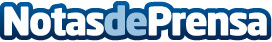 23 años de compromiso medioambiental en HondaDatos de contacto:Nota de prensa publicada en: https://www.notasdeprensa.es/23-anos-de-compromiso-medioambiental-en-honda Categorias: Automovilismo Ecología Industria Automotriz http://www.notasdeprensa.es